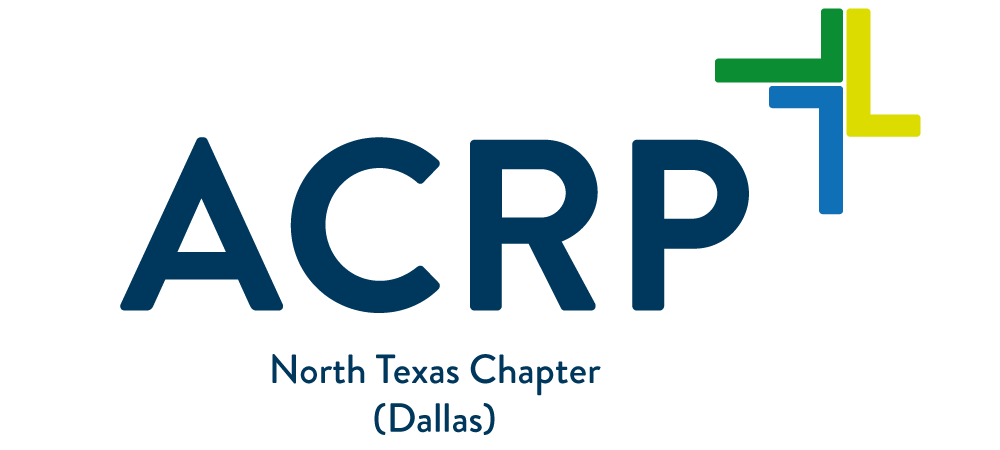 
New Format (Webinar with moderator)/ Special Pricing  $60/ $70ACRP Certification Exam Preparation Webinar Course with ModeratorSaturday, January 12, 2019	8:30 AM – 4:15 PMModerator for Webinar course - ACRP Certified Trainer:  Lynette Westbrook, MS, BSN, RN, CCRC, Clinical Research ConsultantLocation: Texas Scottish Rite Hospital2222 Welborn StreetDallas, Texas 75219The link below will take you directly to the map where Scottish Rite Hospital is located:  http://www.tsrhc.org/directionsReminder - Spring 2019 ACRP Certification Exam Cycle: Feb. 22 - March 20, 2019. Application deadline for Spring ACRP Exam: February 8, 2019. Course Description:  This ACRP Certification Exam Preparation Webinar Course provides guidance on how to prepare for an ACRP Certification exam (e.g., CCRA®, CCRC®, CPI®, and ACRP-CP®) for persons planning to take the exam.Familiarize yourself with the format of the exam, tackle example questions, and conduct a personal gap analysis to ensure you are fully primed to earn your ACRP Certification. This webinar course was prepared by ACRP experts exclusively for Chapters to offer locally, and is moderated by an ACRP approved trainer.  It includes a series of three PowerPoint presentations, discussions and question-and-answer sessions.  No contact hours offered.The ACRP Certification exam was modified in 2017. The certification programs are now reflective of the Clinical Trial Competency Framework developed by the Joint Task Force for Clinical Trial Competency. Knowledge areas reflect current practice as a monitor, study coordinator or investigator. The certification exam has been expanded from 5 relevant guidelines to 6 guidelines: ICH E2A, Declaration of Helsinki, ICH E6, E8, E9 and E11 (Clinical Trials in Pediatric Population).Course Learning Objectives: Be able to list and use the benefits of certification to drive their exam preparation efforts Be familiar with the question-style and layout of ACRP’s Certification exams, including how to approach their multiple-choice format Be able to identify and describe at least three (3) strategies for preparing for ACRP’s Certification exams Be able to use and reference the six (6) relevant guidelines used to create the ACRP’s Certification exams:  ICH E2A - Safety Definitions  ICH E6 - Good Clinical Practice  ICH E8 - General Considerations for Clinical Trials  ICH E9 - Statistical Principles for Clinical Trials  ICH E11 - Clinical Investigation Of Medicinal Products in Pediatric PopulationThe Declaration of Helsinki 	 Be able to assess their individual level of readiness by practicing exam questions based on the 	    Detailed Content Outline (DCO) under training conditions (NOT exam conditions) Agenda:Target Audience: 
Persons interested in taking one of the ACRP Certification Exams for CCRA®, CCRC®, CPI®, or ACRP-CP®.Registration Deadline: Friday, January 11, 2019, 12:30 PM Central Time Pricing   -  North Texas Chapter ACRP members - $60ACRP Members  - $60  Non-members  - $70Questions About Certification Benefits, Requirements, and Preparation: http://www.acrpnet.org/MainMenuCategory/Certification.aspxAbout the Trainer: Ms. Westbrook is an independent research nurse consultant with a passion for training research professionals to successfully conduct GCP guided, ethical and responsible clinical research.She has a strong background in all aspects of clinical research; including site start-up and study start, regulatory, subject recruitment, enrollment, randomization and study follow-up in Phase I-IV studies.  She has experience in assisting with developing phase I protocols, investigator initiated INDs, and communicating with both the FDA and Data Safety Monitoring Boards. She has served as an un-blinded investigator and been a board member on several IRBs. Lynette began her nursing career in a large urban medical center working in post-open heart, MICU and bone-marrow transplant units.  Her 25 + years experience in academic clinical research began at UT Southwestern Medical Center (UTSW), continued during her move to UT Med School - Houston as a research nurse specialist, and her move back to UTSW as a clinical research nurse educator.She was instrumental in developing the first clinical research coordinators education course at UT Medical School Houston. During her time at UTSW she helped develop a comprehensive educational program for clinical research coordinators. She has 16 publications in peer-reviewed journals, and has been a speaker at numerous regional, national and international research meetings.  She has been an active member of the Association of Clinical Research Professionals (ACRP) since 1994 . First with the Houston  ACRP Chapter, and most recently, past president and currently active board member of the North Texas ACRP Chapter.http://www.acrpnet.org/MainMenuCategory/Certification/ExamPreparation/Exam-Prep-Classroom-Courses.aspxQuestions About ACRP Online Registration: chapters@acrpnet.orgQuestions about This Classroom Course:Lynette Westbrook, MS, BSN, RN, CCRC – Past President North Texas ACRP Chapter, Lynetteww@icloud.comPlease see map on next pageTexas Scottish Rite Hospital for Children2222 Welborn, Dallas, Texas 75219Phone: (214) 559-5000Located just east of I-35E off Oak Lawn AvenueSEE MAP BELOW:Free Parking 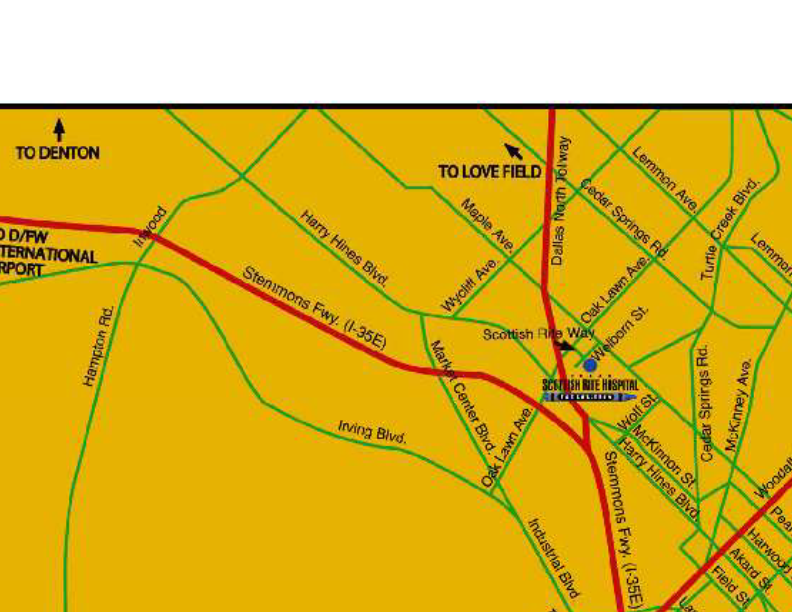 8:30 - 9:00 AMSign-in and Light Breakfast9:00 - 9:10 Welcome and Introduction9:10 -11:05Webinar I11:05 -11:15Refreshment Break11:15 -12:15 PMWebinar II12:15 -12:50Lunch provided12:50 -2:30Webinar II (cont) & Webinar III2:30 - 2:45Refreshment Break2:45 - 4:00Webinar III (cont)4:00 -4:15Questions and Answers, AdjournCertification Exam Preparation Classroom CourseOnline Registration: Membership is not required for online registration at http://www.acrpnet.org/GetInfoFor/USChapters/NorthTexas.aspx Course registration information:  Bring your email confirmation to the event.   No refunds or transfers unless North Texas ACRP Chapter cancels the class. No contact hours offered.NTX ACRP Cert Exam Prep Classroom Course Event ManagerAnita  Zacherl: azach78766@aol.com